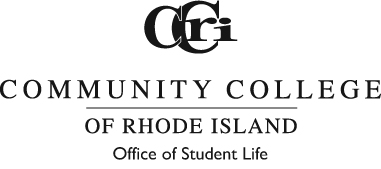 SUPPLIES/EQUIPMENT LOAN AGREEMENTPersons Name: 	Persons Title:		Persons Role:		 Student		 Faculty	 StaffRequirements and Agreement for Use:I agree to take responsibility for supplies/equipment including but not limited to the supplies/equipment that I personally use in my line of work for CCRI. I understand the use of the supplies/equipment is for educational and assigned purposes only.I understand I am responsible for maintaining the supplies/equipment in working condition while said supplies/equipment is in my possession or in my purview.I agree to return the supplies/equipment in the same working condition that I received it to the designated personnel.I agree and understand that if instructed by either the Associate Dean of Student Life or other Advisor to return the hardware/software given to me to use, I must comply immediately.  I agree and understand that if the supplies/equipment leaves the CCRI campus at any time, the Associate Dean of Student Life and/or Advisor must be notified of the purpose, length and terms for the equipment leaving campus.  I agree and understand that if the supplies/equipment and/or other related items are stolen, vandalized, misplaced, destroyed, damaged, etc. that I am solely responsible and will reimburse (pay) the College the amount required to replace or repair the equipment, software or other related items._____________________________________________________________________________Persons Signature 								Date_____________________________________________________________________________Associate Dean of Student Life Signature or Supervisor			Date(ORIGINAL DOCUMENT REMAINS IN CCRI OFFICE OF STUDENT LIFE; COPY TO AGREEMENT PERSON)